PETEK 17. 4. 2020Pozdravljen/a.Danes je petek. Čaka te težka matematična naloga. To je deljenje z 1. Ha,ha,ha… Pa sem te! Pri slovenščini pa je učna snov zelo resna. Bral/a boš pesem in pisal/a pravljico. Uporabi svojo domišljijo!S tem pa se naš teden še ne zaključuje. Čaka te še delovna sobota. Če bi bili v šoli bi imeli v soboto naravoslovni dan - očiščevalno akcijo. Žal jo boš opravil/a doma, skupaj s starši. V ponedeljek te čaka kulturni dan. Ogledal/a si boš baletno predstavo, ki so jo pripravili učenci in učenke Glasbene šole Lendava že leta 2017. Morda boš prepoznal/a nekaj učenk, ki obiskujejo našo šolo. Želim ti lep vikend in ostani nasmejan/a.Učiteljica Natalija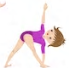 ŠPORT – IGRE V NARAVINalogo opravljaš zunaj. Čas trajanja naj ti določijo starši.In kaj moraš narediti? Vadiš:-preskakovanje kolebnice,-metanje in lovljenje žoge v zrak,-podajanje žoge,-igraš se poljubne igre,-z odraslo osebo se odpraviš na kolesarjenje ali na sprehod.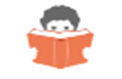 SLOVENŠČINA                        Lilijana Praprotnik Zupančič: RESNI LJUDJEZa delo potrebuješ: Berilo, str. 30, zvezek za SLJ, peresnico.1. naloga: Zapri oči in si zamisli, da pred tabo stoji zelo resen človek.  Premisli: Kakšen je videti?O resnih ljudeh govorijo resne pesmi. Ena takšnih je v našem berilu. Napisala jo je Lilijana Praprotnik Zupančič. Pesem ima zelo resen naslov: Resni ljudje.2.naloga: Odpri berilo na strani 30. Preberi pesem o resnih ljudeh. 3.naloga: Pravljica O resnem človeku Napisal/a boš kratko pravljico. Izberi si eno izmed pravljičnih besed, na primer: VILA, ČAROVNICA, ZMAJ, KRALJ, ZAČARANA PRINCESA.    Imaš tudi besedi RESEN ČLOVEK.Iz besed resen človek in npr. vila sestavi pravljico o resnem človeku.Preden začneš s pisanjem, razmisli:kje živi tvoj resni človek,kako mu je ime,kaj je po poklicu,kaj se bo tvojemu resnemu človeku v pravljici dogajalo,katere značilnosti pravljice boš uporabil/a pri pisanju. V zvezek napiši datum 17. 4. 2020 in naslov Pravljica o resnem človekuMoj namig:       Nekoč pred davnimi časi je za devetimi gorami živel resen človek. Ime mu je bilo Martin.       Živel je v majhni hiši. Hiša je imela majhna okna in vrata. Okolica hiše je bila vedno urejena. Trava je bila pokošena, potka ob hiši pometena. Na dvorišču ni imel nobenih cvetlic, grmičkov ali okrasnih dreves. Po poklicu je bil čevljar. Vsak dan je ob sedmih zjutraj sedel v svoj rumen avto in se odpeljal v bližnje mesto. Tam je imel svojo delavnico. V delavnici je popravljal čevlje, copate, ženske torbice in otroške nahrbtnike. Nekega dne je v njegovo delavnico vstopila prečudovita vila. Tako sem jaz začela svojo pravljico. Kaj se je zgodilo z vilo, zakaj je prišla k čevljarju, pa ti povem kdaj drugič. Sedaj pa začni pisati svojo pravljico. Lahko uporabiš tudi moj začetek.Ne pozabi na značilnosti pravljice:-pravljično število,-čudežni predmeti,-v pravljici je vse mogoče.Želim ti veliko pravljične ustvarjalnosti   MATEMATIKA  - DELJENJE Z 1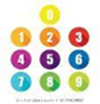 Za delo potrebuješ: delovni zvezek za MAT, str. 84, peresnico, ravniloPoštevanko boš danes ponovil/a z mano, saj se bova slišala ob določeni uri.Delovni zvezek odpri na str. 84. Preberi 1. nalogo. Z zeleno barvico obkroži podatke. Dokončaj račun ter zapiši odgovor. Moj namig: Veš, da sta množenje in deljenje nasprotni računski operaciji. Vsak račun deljenja lahko preveriš z računom množenja. Pri 2. nalogi ne bo težav. Pazi se rešitve, ki jo dobiš v preglednici. Preizkusi se še z reševanjem  3. in 4. naloge. Moj namig: Kako boš zračunal/a   __ · 1 = 6.  Ker veš, da sta množenje in deljenje nasprotni operaciji, lahko račune množenja z neznanim členom pretvoriš v deljenje: 6 : 1 = __.Naloga za razvedrilo: Če ti bo čas dopuščal lahko rešiš nalogo deljenja na Portalu Lilibi.si. Poišči delovni zvezek za MAT, str. 84. Čebelček pri naslovu te bo popeljal do čolna s katerim lahko pluješ po drveči reki in ob tem rešuješ matematične naloge.